Zadanie 19.
Janek chce sporządzić mapę swojego powiatu, która będzie przedstawiała obiekty sportowe. Wybrał już rodzaje obiektów: stadiony i boiska sportowe, lodowiska, hale sportowe, pływalnie kryte, pływalnie otwarte oraz pozostałe obiekty.Jaką metodę kartograficzną powinien wykorzystać do wykonania swojej mapy?A. Metodę izolinii.
B. Metodę kartodiagramu.
C. Metodę kartogramu.
D. Metodę kropkową.
E. Metodę sygnaturową.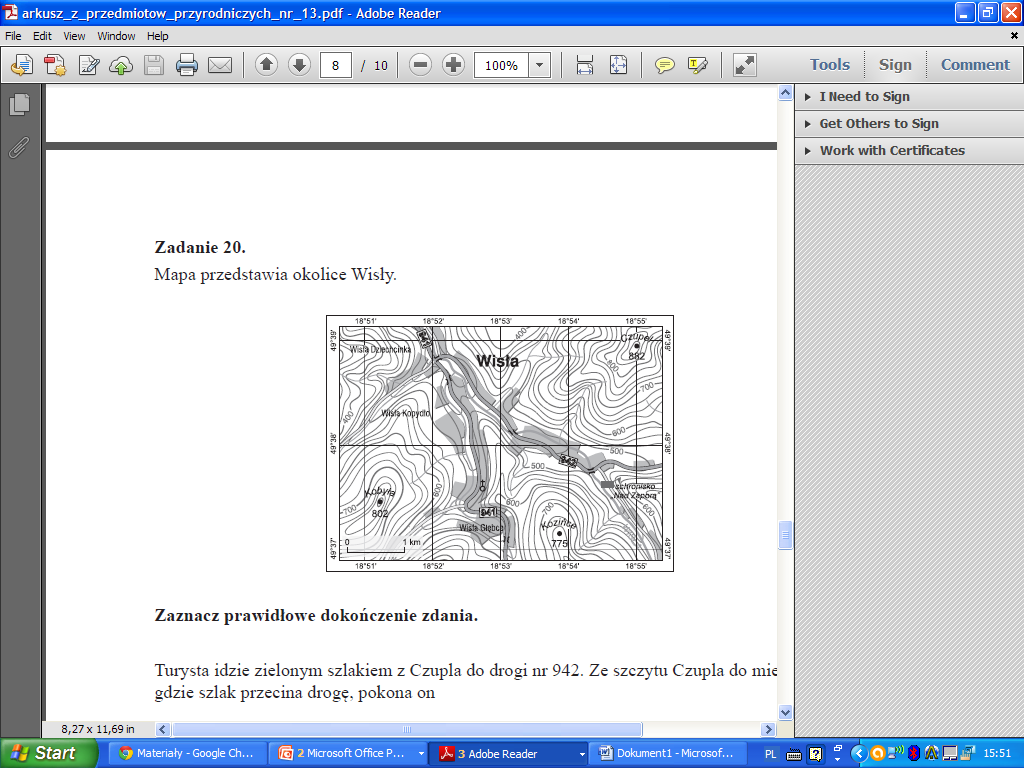 Zadanie 20.
Mapa przedstawia okolice Wisły.Zaznacz prawidłowe dokończenie zdania.
Turysta idzie zielonym szlakiem z Czupla do drogi nr 942. Ze szczytu Czupla do miejsca, gdzie szlak przecina drogę, pokona on
A. 282 m. B. 382 m. C. 482 m. D. 382 m n.p.m. E. 282 cm. Zadanie 21.
Dokończ poniższe zdania, wybierając odpowiedzi spośród podanych.
a) Obszar Polski leży na
A. półkuli północnej, półkuli zachodniej i półkuli wschodniej.
B. półkuli południowej, półkuli zachodniej i półkuli wschodniej. 
C. półkuli północnej i półkuli wschodniej.
D. półkuli południowej i półkuli zachodniej.
b) Rozciągłość południkową Polski obliczysz, uwzględniając współrzędne miejsc:
A. Jastrzębia Góra i zakole Bugu k. Hrubieszowa.
B. szczyt Opołonek i zakole Odry k. Cedyni.
C. zakole Odry k. Cedyni i zakole Bugu k. Hrubieszowa.
D. szczyt Opołonek i Jastrzębia Góra.

Zadanie 22.
Na podstawie analizy fragmentu siatki kartograficznej oceń prawdziwość zdań zamieszczonych w tabeli. Wybierz P, jeśli zdanie jest prawdziwe, lub F – jeśli jest fałszywe.

a. Szerokość geograficzna punktu B wynosi 60ºE. P F
b. Punkty A i B leżą na półkuli wschodniej. P F
c. Współrzędne geograficzne punktu C to 45ºS i 10ºW. P F
d. Żaden z zaznaczonych punktów nie jest położony jednocześnie na półkuli północnej i zachodniej. P F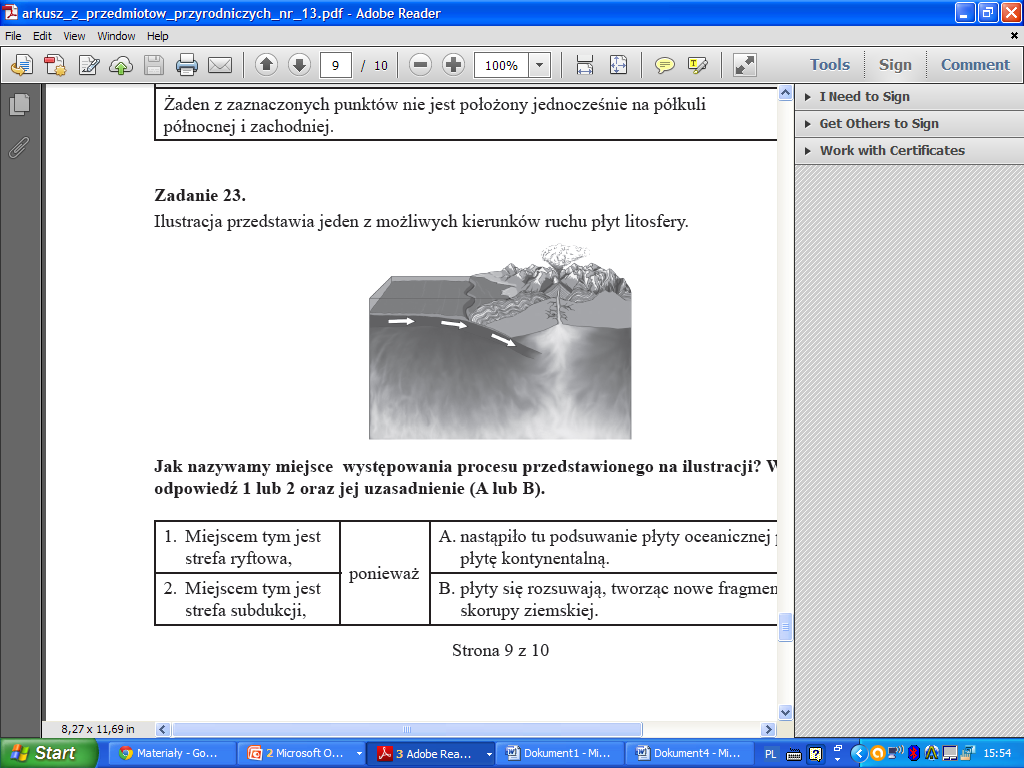 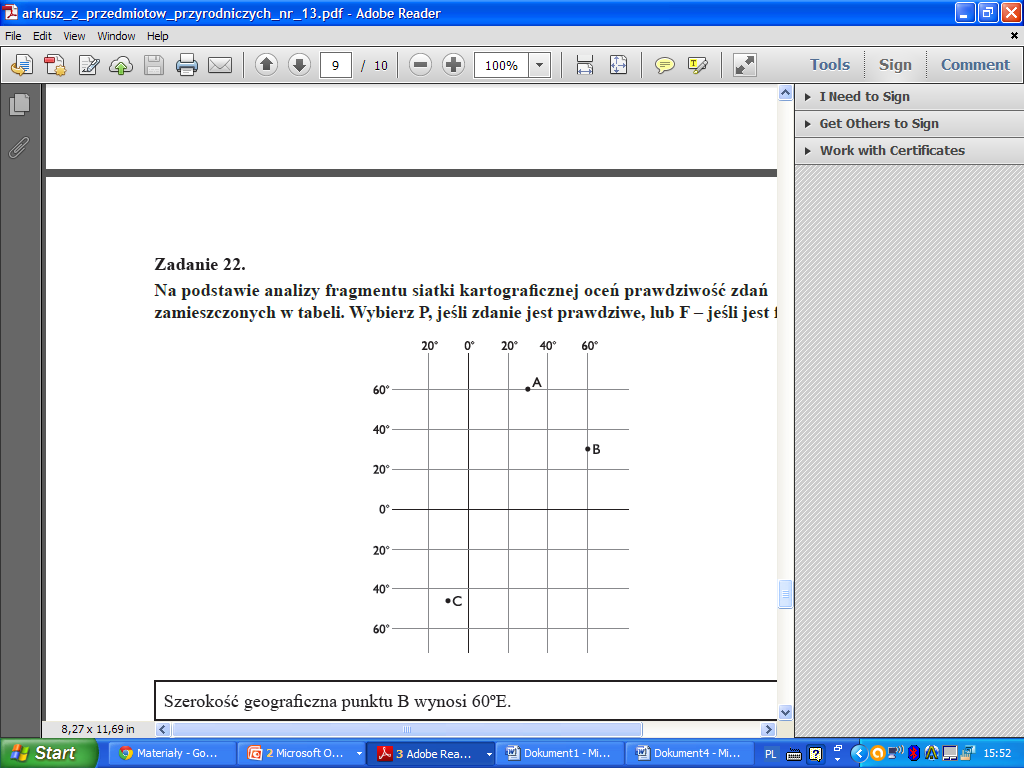 Zadanie 23.
Ilustracja przedstawia jeden z możliwych kierunków ruchu płyt litosfery. Jak nazywamy miejsce występowania procesu przedstawionego na ilustracji? Wybierz  odpowiedź 1 lub 2 oraz jej uzasadnienie (A lub B).1. Miejscem tym jest
strefa ryftowa, ponieważ
A. nastąpiło tu podsuwanie płyty oceanicznej pod płytę kontynentalną. 2. Miejscem tym jest
strefa subdukcji, ponieważ
B. płyty się rozsuwają, tworząc nowe fragmenty skorupy ziemskiej.Zadanie 24.
Wykres przedstawia wielkość migracji zewnętrznych w Polsce w latach 1980–2009.Przeanalizuj wykres i zaznacz zdania prawdziwe. 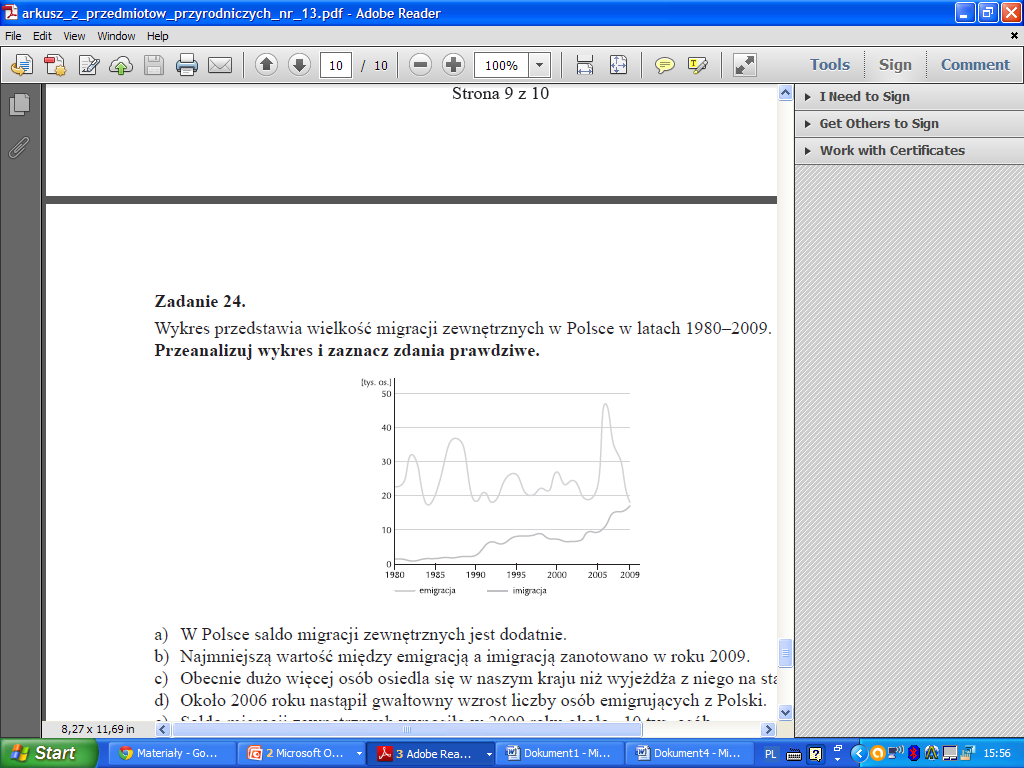 a) W Polsce saldo migracji zewnętrznych jest dodatnie.
b) Najmniejszą wartość między emigracją a imigracją zanotowano w roku 2009.
c) Obecnie dużo więcej osób osiedla się w naszym kraju niż wyjeżdża z niego na stałe.
d) Około 2006 roku nastąpił gwałtowny wzrost liczby osób emigrujących z Polski.
e) Saldo migracji zewnętrznych wynosiło w 2009 roku około –10 tys. osób. 